                                Е.О. Сомова 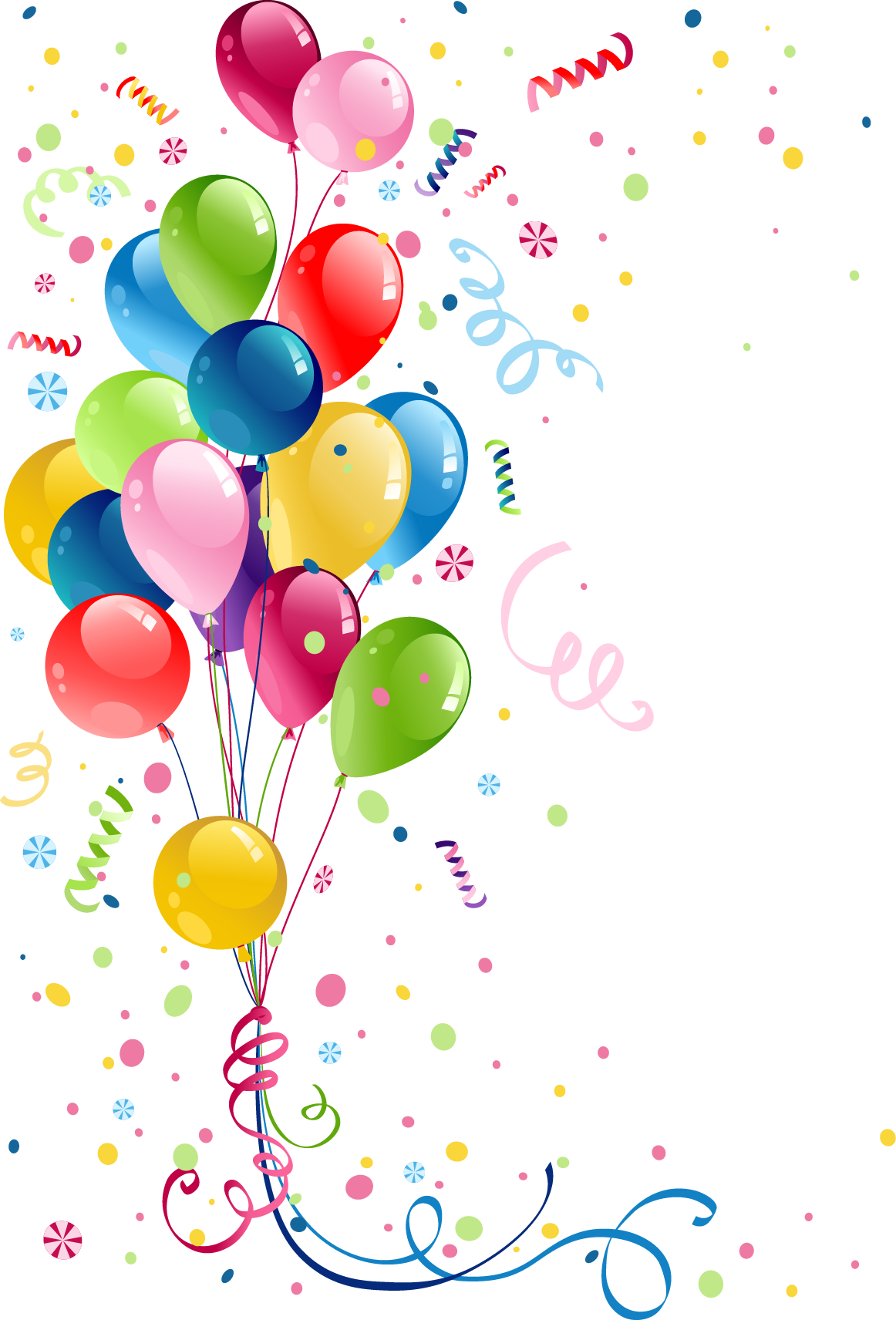      Картотека подвижных игр и  забав с игровым парашютом.Курганинск, 2016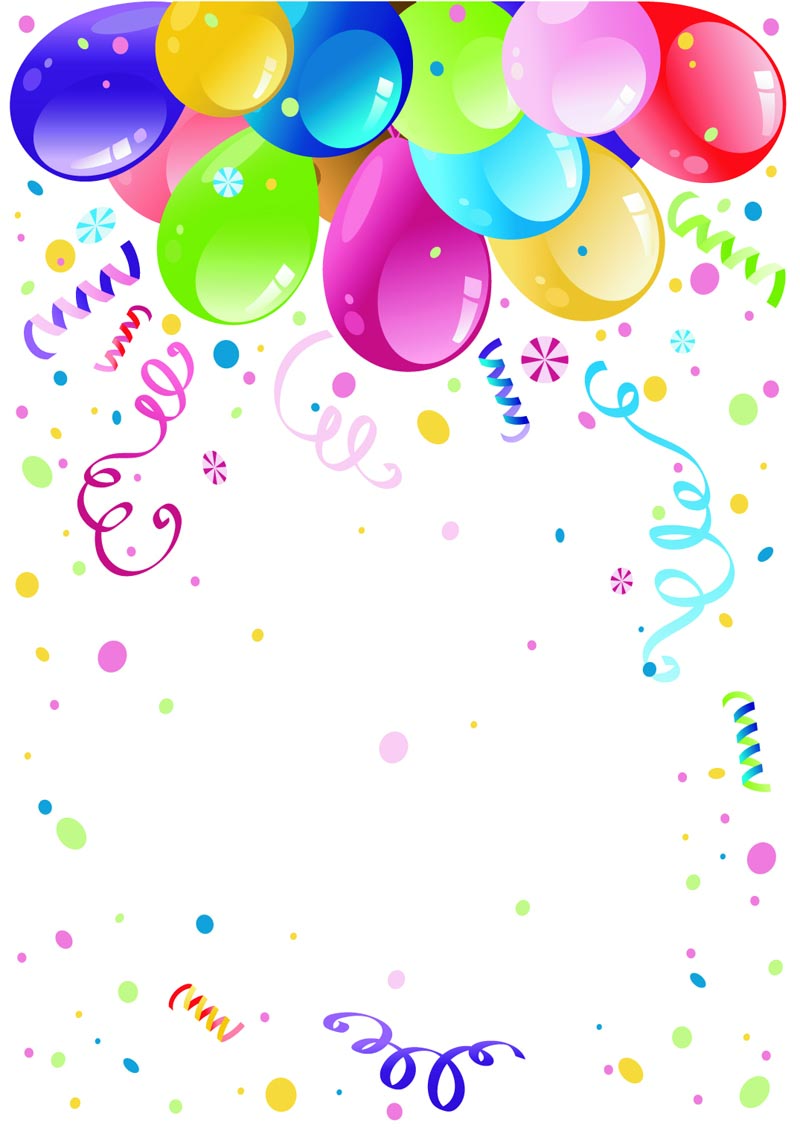 Материал:Парашют изготовлен из 8 клиньев разноцветной болоньевой ткани.Цель:Данное пособие дает возможность эффективно организовать педагогический процесс:-позволяет успешно решать задачи дидактического, оздоровительного и развивающего характера;-способствует формированию двигательных навыков в основных видах движений и развитию физических качеств;-предупреждение нарушений опорно-двигательного аппарата;-воспитание положительных, нравственно-волевых черт личности: активности, самостоятельности и организованности;-создание благоприятных условий для активного отдыха, радостной содержательной деятельности в коллективных играх, развлечениях, занятиях.Игра «Затейники»Цели: развитие слухового и зрительного внимания; активизация двигательных навыков; формирования удерживать красивую статичную позу.Описание игры. Выбирается  «затейник».Дети идут по кругу, держат парашют (сначала правой, потом левой рукой) и произносят слова:Ровным кругом друг за другомМы идём за шагом шаг.Стой на месте, дружно вместеСделаем вот так!По окончании слов дети останавливаются, копируют движение, показанное «затейником», и стараются  его «удержать».Игра «Весёлый мяч»Цели: развивать ловкость; воспитывать эмоциональную отзывчивость.Описание игры. Ребята  стоят в кругу и держат в руках парашют, на котором  лежит резиновый мяч, и, перекатывая мяч от одного к другому в произвольном направлении, произносят:Ты  катись, весёлый  мячик,Парашют не даст упасть,У кого весёлый мячик,Нам желание отдаст!Тот, на ком заканчивается стихотворение, выполняет задание, которое выберут играющие.Игра «Пустое место»Цель: развивать быстроту реакции, ловкость, скорость, внимание.Описание игры. Дети, держась  правой рукой за парашют, двигаются по часовой стрелке, а ведущий идёт в противоположную сторону со словами:Вокруг домика хожуИ в окошечко гляжу,К одному я подойдуИ тихонько постучуТук-тук-тук…Все дети останавливаются. Воспитанник, возле которого  остановился ведущий, спрашивает: «Кто пришёл?» Ведущий называет имя ребёнка и продолжает:Ты стоишь ко мне спиной,Побежим-ка мы с тобой.Кто из нас молодой,Прибежит быстрей домой?Ведущий и ребёнок бегут в противоположные стороны. Выигрывает тот, кто первым займёт пустое место у парашюта.Игра «Тюлень»Цель: Развивать быстроту реакции, ловкость.Описание  игры:Дети садятся на пол, вытягивая ноги и пряча их под «парашют». Под «парашютом» ползает ребенок – «тюлень», пытаясь задеть ноги детей. Они не дают ему этого сделать, поджимая ногиИгра «Перемена мест»Цель: развивать ориентировку в пространстве и координационные способности, развивать способность реагировать на заданное задание без ошибок; развивать  скоростно - силовые способности детей.Описание игры.Дети стоят по кругу, лицом к парашюту, руки хватом за цветовой сектор.  Дети произносят слова:Скучно, скучно нам стоятьНе пора ли пробежатьсяИ местами поменяться.Воспитатель продолжает и называет любой цветовой сектор – «Красный, беги!» Дети стоящие под этим цветом пробегают под парашютом и меняются местами с другими детьми.Игра «Художник»Цель: Развивать скоростные и координационные способности, умение ориентироваться в пространстве. Развивать способность быстро и четко реагировать на сигнал.Описание игры.Выбирается водящий – художник, остальные игроки становятся по кругу, выбирая цветной сектор парашюта. Играющие, держась за парашют ходят по кругу и произносят слова:Краски и карандаши, До чего же хороши!Жёлтый, красный, голубой,Выбирай себе любой!После этих слов играющие останавливаются, а водящий – художник называет любой цвет. Под музыку игроки, стоящие под названным цветом, вместе с водящим начинают бегать вокруг парашюта. Как только музыка выключается дети стараются занять свободные места. Кто остался без места – становиться водящим - художником.Игра «Воробьи»Цель: Развивать скоростные и координационные способности, умение ориентироваться в пространстве. Развивать способность быстро и четко реагировать на сигнал.Описание игры:Выбирается водящий. Остальные игроки воробушки, держась за края парашюта, ходят по кругу и произносят слова:                         Шустрые воробушки по веткам скакали.                         Шустрые воробушки высоко летали.                         Один воробей в поле потерялся,                         Без гнезда – остался!Возле кого остановился водящий, тот – «бездомный воробей». Игроки бегут в разные стороны стараясь занять пустое гнездо первым.Игра «Будь внимателен»Цель: развивать двигательную активность, мышление, быстроту реакции на словесный сигнал.Описание игры.Дети стоят по кругу, держась за парашют. Инструктор показывает красный цвет – дети опускают парашют вниз. Инструктор показывает синий цвет – поднимают парашют вверх. Жёлтый цвет- присесть; зеленый цвет – ходьба приставным шагом по кругу, и т.д. Задания можно изменять, усложнять  и дополнять новыми двигательными действиями.Игра «Волшебный парашют»Цель: развивать внимание и память, умение быстро реагировать на словестный сигнал.Описание игры.Дети стоят по кругу, держась за парашют. По сигналу все играющие закрывают глаза. Инструктор,  проходя по кругу, незаметно выбирает одного игрока. По сигналу дети не открывая глаз,  делают большую волну парашютом и прижимают его к полу. Игрок, которого выбрал инструктор, старается незаметно спрятаться под парашют. Дети открывают глаза и стараются угадать, кто прячется под парашютом.Игра «Радуга»Цель: закрепить знания цвета, умение реагировать на сигнал; развивать внимание, воображение, скорость.Описание игры.Участники держат парашют двумя руками, встав вокруг парашюта таким образом, что каждому достается сектор определенного цвета. Поднимая и опуская парашют, произносят слова:Раз, два, три,Радуга взлети!Инструктор  выбирает два не расположенных рядом цвета и называет их. Участники, резко вскинув руки, поднимают парашют вверх, образуя купол, а стоявшие у сектора названного цвета, быстро пробегают под ним. Так инструктор  называет все цвета. Главное – внимательно слушать и быстро реагировать!Игра «Карусель» под музыку.Цель: формировать умение ориентироваться в пространстве, двигаться в разном темпе; развивать эмоциональную сферу и чувство сопричастности общему делу.Описание игры.Каждый участник берется одной рукой за середину цветного сектора. И вместе с психологом двигаются по кругу под музыку: Направление движения меняется.После нескольких повторов (3-4) в конце произносятся слова «Вот и кончилась игра», и игра заканчивается.Игра «Салют»Цель: развивать быстроту реакции, активизация двигательных навыков, воспитывать умение действовать в коллективе согласованно.Описание игры.Набрать как можно больше шариков из сухого бассейна и положить их на парашют. Затем берут двумя руками за края парашюта и медленно поднимают его, говоря слова «раз, два, три! ». После слова «три! » бросают шарики вверх. Затем бегут и собирают шарики, снова кладут их на парашют, и игра снова повторяется.Игра «Орбита»Цель: на командную сплочённость.Дополнительный инвентарь - большой мяч.Описание игры.В начале игры положите на парашют большой резиновый мяч. Мяч – это «планета», парашют – «солнечная система», а центр парашюта – «Солнце». Спросите у участников, смогут ли они сделать так, чтобы планета двигалась по орбите у края солнечной системы и при этом не вылетела за ее пределы (упала с парашюта).Игра «Поезд»Цель: учить сочетать движения со словами и музыкой.Описание игры. Летит поезд во весь дух!           Дети, держась за парашют левой       рукой,                                                     на  коленях   двигаются по кругу,                                                    правой рукой    делают круговые                                      вращательные движения. Ух-ух, ух-ух!                             Поднимают парашют вверх,                         затем опускают.Загудел тепловоз: «у-у!»               Повторяют движения.       Домой деток повёз.            Те же движения, только в другую  сторону. «Ду - ду-ду! Ду-ду-ду!                                      Я всех мигом довезу